110年女力經濟－高雄婦女經濟培力方案招生徵選簡章高雄市府每年運用公益彩券盈餘基金推動「女力經濟－高雄婦女經濟培力方案」，陪伴婦女在家庭照顧負擔之餘踏上創業一路面對挑戰，邀請徵選婦女及提供婦女發展產業的社福團體投入110年度的技能訓練及展售輔導，開辦從個人到團體的課程訓練、專家診斷產品、實務參訪及銷路輔導等，除了擁有創業的初心與產品外，更了解研發創意、上架輔導、行銷文案、產品調查、客戶服務等周邊技術與知能，才能更具競爭力，不斷聚焦與改善催化出婦女更成熟的產品並創立自己的品牌，希望「高雄女力」的力量成為婦女創業最強而有力的後盾。辦理單位主辦單位：高雄市政府社會局辦理單位：高雄市中山企業管理學會連絡電話：高雄市政府社會局婦幼青少年活動中心-吳采蓉社工(07)746-6900分#206。高雄市中山企業管理學會-楊承翰專案管理員(07)581-0056。徵選須知徵選方式：須經｢書審｣及｢面審｣兩個階段審查通過，並繳納保證金後入選為方案學員：｢書審｣(書面審查)：經提交報名表及問卷調查表確認完成報名後，送交第一階段的書面資料審查，並預定2月19日(五)15:00公告書審通過名單於高雄市政府社會局婦幼青少年活動中心網站(https://play.kcg.gov.tw)及好好逛.幸福館臉書粉絲頁(https://www.facebook.com/kcg.lady)。｢面審｣(面談審查)：通過｢書審｣名單的報名者，進入第二階段｢面審｣徵選會，請於3月2日(二)上午9點前抵達高雄市政府社會局婦幼青少年活動中心301會議室〈高雄市鳳山區光復路二段120號〉，報名者如有實體作品或技能相關資料，請備妥於徵選會當日同步說明，並預定3月9日(二) 15:00公告入選名單於高雄市政府社會局婦幼青少年活動中心網站及好好逛.幸福館粉絲頁。報名方式：即日起至2月5日(五)17:00止，可採下列方式擇一遞送報名及問卷：線上報名：(新增報名管道)https://pse.is/110kcglady_apply，歡迎優先運用線上報名方式，報名表及問卷可一次填報完畢，系統將主動EMAIL填報內容給報名者，即可確認報名成功錄案接收。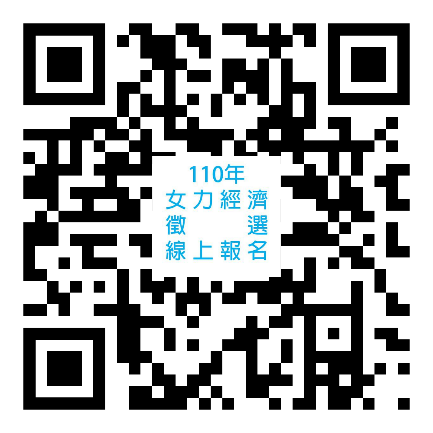 Email報名：報名表及問卷調查表電子檔應傳送至專案聯絡人楊先生godreamintw@gmail.com 並聯絡(07)581-0056確認接收。紙本報名：報名表及問卷調查表紙本遞交到中心服務台或郵寄(以期限內郵戳為憑)至高雄市政府社會局婦幼青少年活動中心女力經濟方案收(830高雄市鳳山區光復路二段120號)。保證金繳費方式：每位入選學員可免費參與培訓課程及運用相關資源，為確保學員上課權益，應完成基本培訓課程。保證金金額：每位個人學員1000元，每組團體學員2000元。繳費期限：3月9日(二)公告後至3月21日(日)17:00前須完成繳納保證金。如未在期限內完成保證金繳納者視同放棄資格，將通知候補名單遞補。（學員須於年度內完成至少10堂之培力課程（含課程、診斷、參訪、回訓工作坊及市集實體展售），並統一於年度最後一堂課程結束時，核對證件無誤時無息退還保證金）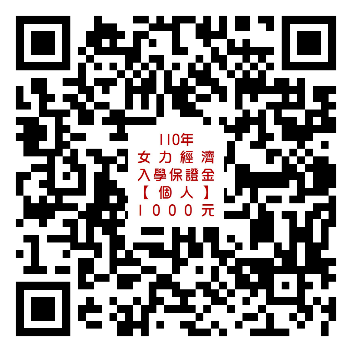 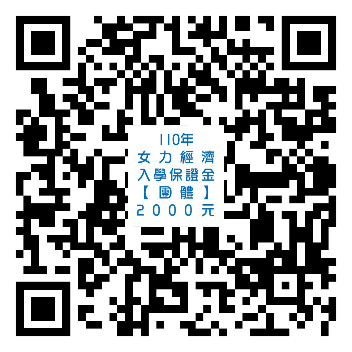 請至中心服務台及辦公室臨櫃繳費(臨櫃繳費時間：星期二至星期六 09：00－21：00、星期日09：00－17：00)或於中心活動報名網註冊後線上刷卡繳費(https://booking.kcg.gov.tw/course/course_list/3.html)。4、徵選報名資格 個人：依經濟弱勢、創業意願、家庭照顧、現有技能或產品、團體營運健全性等條件，公開徵選經濟弱勢、中高齡或二度就業之婦女，因照顧兒童/長輩/身心障礙等家人非全職工作者。(預計40人)團體：（預計25人）具發展社會企業或非營利企業意願之團體進行培力，資格如下：立案之婦女團體、社區發展協會或實際從事社會福利服務之團體（非營利組織）。由設籍高雄市之婦女成員至少10人以上所組成之團體。5、入選學員權利及義務 權利：入選學員依照個人創業進程，分為基礎及進階學員，可免費參加方案培力課程，課程將固定於週二上午辦理(為參與享用資源權利及保證金退費應盡義務，繳納保證金後將視為個人已評估同意且可配合週二時間參與學習)：入選學員可免費報名每個月的專家個別診斷：參訓學員可藉由每月一次專家顧問現場診斷，針對目前發展現況提出建議及改善方向。亦可於每月進行一次自我進度檢視等團體座談。 入選學員可免費報名參加專屬之企業參訪、回訓工作坊，學習站在巨人的肩膀上並看到更多合作的空間及機會。入選學員可參加市集實體展售，透過外部市集實踐實體展售學習成效。義務：入選學員須於年度內完成至少10堂之培力課程（含課程、診斷、參訪、回訓工作坊及市集實體展售），並統一於年度最後一堂課程結束時，核對證件無誤時無息退還保證金。(附件1)高雄市政府社會局110年女力經濟—高雄婦女經濟培力方案報  名  表□個人學員             □ 團體學員 (所屬團體：                    )◎因個人資料保護法之規定，申請人                (簽名)願同意將上述資料提供高雄市政府社會局及受託單位（高雄市中山企業管理學會），並以利日後資訊提供與服務。◎申請者可依個人資料保護法，就您個人資料向高雄市政府社會局請求：(1)查閱或刪除(2)索取複製本(3)補充或更正(4)停止蒐集、處理及利用。(附件 2)高雄市政府社會局 110 年女力經濟—高雄婦女經濟培力方案個人課前問卷調查表請完成下列簡單問卷，做為課堂進行之參考資料，協助您有效迅速獲得所需之資訊，早日完成創業夢想。若您還未創業，目前進度是（單選）：□已經在籌備中，近期開業□已經有方向，還未展開行動□僅止於有興趣，還未找到方向□目前沒有創業打算□已創業您想創業最主要的理由是（至多選二項）：□掌握商機□滿足企圖心與成就感□對目前月前一份工作不滿意□年齡因素□興趣□結交人脈□其他 	（請填答）您認為創業最大的阻力可能是（至多選三項）：□自信不足□專業不足□資訊不足□輔導資源不足□資金不足□家庭因素□其他＿＿＿＿＿＿＿您預備的創業資金是多少？（單選）□10 萬以下□11 萬～30 萬□31 萬～50 萬□51 萬～100 萬□101 萬～300 萬□300 萬以上您的創業資金來源是（至多選二項）：□自有資金□親友借貸□親友投資□銀行貸款□政府創業貸款□其他＿＿＿＿（請填答）您最可能的創業方式是（單選）︰□自營工作室□選擇加盟事業□商行□成立公司□網路開店□攤販□其他 	您最需要哪些有關創業方面的協助？（至多選二項）□工商登記輔導□營運計劃書輔導□事業經營管理□相關法規知識□ 財稅法規□商品通路管理□其他＿＿＿＿＿未來是否有創業貸款需求：□是	□否消息來源是透過：□報紙□電子郵件□婦幼青少年活動中心網站□FaceBook□廣播電台□電子報□親友介紹□學校單位□所屬協會□其他＿＿＿＿＿填表人姓名：                   	填表日期：	年	月	日日期課程名稱日期課程名稱預定基礎課程八堂：(團體及個人學員皆可參加)預定基礎課程八堂：(團體及個人學員皆可參加)預定基礎課程八堂：(團體及個人學員皆可參加)預定基礎課程八堂：(團體及個人學員皆可參加)1好創意發想新產品5產品影片編輯2這樣賣會賺錢嗎？6市集面銷技巧3吸眼球的產品攝影7電商平台怎麼玩4必勝產品文案撰寫8婦女創業歷程分享預定進階課程四堂：(限入選之團體及進階學員參加)預定進階課程四堂：(限入選之團體及進階學員參加)預定進階課程四堂：(限入選之團體及進階學員參加)預定進階課程四堂：(限入選之團體及進階學員參加)1計畫補助引進4行銷活動設計2DM立牌設計3顧客關係管理回訓工作坊課程：(不限年度學員皆可參加)回訓工作坊課程：(不限年度學員皆可參加)回訓工作坊課程：(不限年度學員皆可參加)回訓工作坊課程：(不限年度學員皆可參加)1自媒體經營入門第一部分：基本資料第一部分：基本資料第一部分：基本資料第一部分：基本資料第一部分：基本資料第一部分：基本資料第一部分：基本資料第一部分：基本資料第一部分：基本資料第一部分：基本資料姓  名姓  名填表日期    年    月    日    年    月    日身份證字號身份證字號出生年月日    年    月    日    年    月    日婚姻狀況婚姻狀況□未婚  □同居  □已婚  □分居  □離婚  □喪偶子女：學齡前＿人、國小＿人、國中＿人、高中＿人、大學＿人、工作＿人□未婚  □同居  □已婚  □分居  □離婚  □喪偶子女：學齡前＿人、國小＿人、國中＿人、高中＿人、大學＿人、工作＿人□未婚  □同居  □已婚  □分居  □離婚  □喪偶子女：學齡前＿人、國小＿人、國中＿人、高中＿人、大學＿人、工作＿人□未婚  □同居  □已婚  □分居  □離婚  □喪偶子女：學齡前＿人、國小＿人、國中＿人、高中＿人、大學＿人、工作＿人□未婚  □同居  □已婚  □分居  □離婚  □喪偶子女：學齡前＿人、國小＿人、國中＿人、高中＿人、大學＿人、工作＿人□未婚  □同居  □已婚  □分居  □離婚  □喪偶子女：學齡前＿人、國小＿人、國中＿人、高中＿人、大學＿人、工作＿人□未婚  □同居  □已婚  □分居  □離婚  □喪偶子女：學齡前＿人、國小＿人、國中＿人、高中＿人、大學＿人、工作＿人□未婚  □同居  □已婚  □分居  □離婚  □喪偶子女：學齡前＿人、國小＿人、國中＿人、高中＿人、大學＿人、工作＿人聯絡方式聯絡方式(日)               (夜)                (手機)(日)               (夜)                (手機)(日)               (夜)                (手機)(日)               (夜)                (手機)(日)               (夜)                (手機)(日)               (夜)                (手機)(日)               (夜)                (手機)(日)               (夜)                (手機)E－mailE－mail最高學歷通訊地址通訊地址通訊工具(可複選)通訊工具(可複選)1.□FB姓名：     2.□Line ID：    3.□其他	  4.□不會使用1.□FB姓名：     2.□Line ID：    3.□其他	  4.□不會使用1.□FB姓名：     2.□Line ID：    3.□其他	  4.□不會使用1.□FB姓名：     2.□Line ID：    3.□其他	  4.□不會使用1.□FB姓名：     2.□Line ID：    3.□其他	  4.□不會使用1.□FB姓名：     2.□Line ID：    3.□其他	  4.□不會使用1.□FB姓名：     2.□Line ID：    3.□其他	  4.□不會使用1.□FB姓名：     2.□Line ID：    3.□其他	  4.□不會使用第二部分：特定對象身分類別第二部分：特定對象身分類別第二部分：特定對象身分類別第二部分：特定對象身分類別第二部分：特定對象身分類別第二部分：特定對象身分類別第二部分：特定對象身分類別第二部分：特定對象身分類別第二部分：特定對象身分類別第二部分：特定對象身分類別請勾選您目前的身份概況說明  (可複選)請勾選您目前的身份概況說明  (可複選)請勾選您目前的身份概況說明  (可複選)請勾選您目前的身份概況說明  (可複選)請勾選您目前的身份概況說明  (可複選)請勾選您目前的身份概況說明  (可複選)請勾選您目前的身份概況說明  (可複選)請勾選您目前的身份概況說明  (可複選)請勾選您目前的身份概況說明  (可複選)請勾選您目前的身份概況說明  (可複選)□一般婦女 (20~44歲) 	□中高齡婦女 (45-64歲) 	□高齡婦女(滿65歲以上)□負擔家庭照顧者(需照顧家有12歲以下孩童或身障家人或長輩)□原住民              	□獨立負擔家計者□低收入戶(請附證明)  	□中低收入戶(請附證明) 	□外籍與大陸地區配偶(請附證明)□身心障礙者(請附證明)	□特殊境遇家庭(請附證明)  □其他特定身分(請說明)                                    □一般婦女 (20~44歲) 	□中高齡婦女 (45-64歲) 	□高齡婦女(滿65歲以上)□負擔家庭照顧者(需照顧家有12歲以下孩童或身障家人或長輩)□原住民              	□獨立負擔家計者□低收入戶(請附證明)  	□中低收入戶(請附證明) 	□外籍與大陸地區配偶(請附證明)□身心障礙者(請附證明)	□特殊境遇家庭(請附證明)  □其他特定身分(請說明)                                    □一般婦女 (20~44歲) 	□中高齡婦女 (45-64歲) 	□高齡婦女(滿65歲以上)□負擔家庭照顧者(需照顧家有12歲以下孩童或身障家人或長輩)□原住民              	□獨立負擔家計者□低收入戶(請附證明)  	□中低收入戶(請附證明) 	□外籍與大陸地區配偶(請附證明)□身心障礙者(請附證明)	□特殊境遇家庭(請附證明)  □其他特定身分(請說明)                                    □一般婦女 (20~44歲) 	□中高齡婦女 (45-64歲) 	□高齡婦女(滿65歲以上)□負擔家庭照顧者(需照顧家有12歲以下孩童或身障家人或長輩)□原住民              	□獨立負擔家計者□低收入戶(請附證明)  	□中低收入戶(請附證明) 	□外籍與大陸地區配偶(請附證明)□身心障礙者(請附證明)	□特殊境遇家庭(請附證明)  □其他特定身分(請說明)                                    □一般婦女 (20~44歲) 	□中高齡婦女 (45-64歲) 	□高齡婦女(滿65歲以上)□負擔家庭照顧者(需照顧家有12歲以下孩童或身障家人或長輩)□原住民              	□獨立負擔家計者□低收入戶(請附證明)  	□中低收入戶(請附證明) 	□外籍與大陸地區配偶(請附證明)□身心障礙者(請附證明)	□特殊境遇家庭(請附證明)  □其他特定身分(請說明)                                    □一般婦女 (20~44歲) 	□中高齡婦女 (45-64歲) 	□高齡婦女(滿65歲以上)□負擔家庭照顧者(需照顧家有12歲以下孩童或身障家人或長輩)□原住民              	□獨立負擔家計者□低收入戶(請附證明)  	□中低收入戶(請附證明) 	□外籍與大陸地區配偶(請附證明)□身心障礙者(請附證明)	□特殊境遇家庭(請附證明)  □其他特定身分(請說明)                                    □一般婦女 (20~44歲) 	□中高齡婦女 (45-64歲) 	□高齡婦女(滿65歲以上)□負擔家庭照顧者(需照顧家有12歲以下孩童或身障家人或長輩)□原住民              	□獨立負擔家計者□低收入戶(請附證明)  	□中低收入戶(請附證明) 	□外籍與大陸地區配偶(請附證明)□身心障礙者(請附證明)	□特殊境遇家庭(請附證明)  □其他特定身分(請說明)                                    □一般婦女 (20~44歲) 	□中高齡婦女 (45-64歲) 	□高齡婦女(滿65歲以上)□負擔家庭照顧者(需照顧家有12歲以下孩童或身障家人或長輩)□原住民              	□獨立負擔家計者□低收入戶(請附證明)  	□中低收入戶(請附證明) 	□外籍與大陸地區配偶(請附證明)□身心障礙者(請附證明)	□特殊境遇家庭(請附證明)  □其他特定身分(請說明)                                    □一般婦女 (20~44歲) 	□中高齡婦女 (45-64歲) 	□高齡婦女(滿65歲以上)□負擔家庭照顧者(需照顧家有12歲以下孩童或身障家人或長輩)□原住民              	□獨立負擔家計者□低收入戶(請附證明)  	□中低收入戶(請附證明) 	□外籍與大陸地區配偶(請附證明)□身心障礙者(請附證明)	□特殊境遇家庭(請附證明)  □其他特定身分(請說明)                                    □一般婦女 (20~44歲) 	□中高齡婦女 (45-64歲) 	□高齡婦女(滿65歲以上)□負擔家庭照顧者(需照顧家有12歲以下孩童或身障家人或長輩)□原住民              	□獨立負擔家計者□低收入戶(請附證明)  	□中低收入戶(請附證明) 	□外籍與大陸地區配偶(請附證明)□身心障礙者(請附證明)	□特殊境遇家庭(請附證明)  □其他特定身分(請說明)                                    第三部份：家庭概況第三部份：家庭概況第三部份：家庭概況第三部份：家庭概況第三部份：家庭概況第三部份：家庭概況第三部份：家庭概況第三部份：家庭概況第三部份：家庭概況第三部份：家庭概況同住家庭成員稱謂稱謂姓名姓名姓名年齡特殊情況描述（未入學、重病、無法自理、需特別照顧）特殊情況描述（未入學、重病、無法自理、需特別照顧）特殊情況描述（未入學、重病、無法自理、需特別照顧）同住家庭成員同住家庭成員同住家庭成員同住家庭成員同住家庭成員同住家庭成員同住家庭成員第四部分：經濟概況說明第四部分：經濟概況說明第四部分：經濟概況說明第四部分：經濟概況說明第四部分：經濟概況說明第四部分：經濟概況說明第四部分：經濟概況說明第四部分：經濟概況說明第四部分：經濟概況說明第四部分：經濟概況說明請問您目前的主要收入來源?   □自身正職工作 □家人工作收入 □販售產品收入 □其他(請說明)：                           您的家庭主要開銷項目?   □基本生活開銷  □醫療費用  □子女教育  □照顧負擔  □其他(請說明)：請問您目前的主要收入來源?   □自身正職工作 □家人工作收入 □販售產品收入 □其他(請說明)：                           您的家庭主要開銷項目?   □基本生活開銷  □醫療費用  □子女教育  □照顧負擔  □其他(請說明)：請問您目前的主要收入來源?   □自身正職工作 □家人工作收入 □販售產品收入 □其他(請說明)：                           您的家庭主要開銷項目?   □基本生活開銷  □醫療費用  □子女教育  □照顧負擔  □其他(請說明)：請問您目前的主要收入來源?   □自身正職工作 □家人工作收入 □販售產品收入 □其他(請說明)：                           您的家庭主要開銷項目?   □基本生活開銷  □醫療費用  □子女教育  □照顧負擔  □其他(請說明)：請問您目前的主要收入來源?   □自身正職工作 □家人工作收入 □販售產品收入 □其他(請說明)：                           您的家庭主要開銷項目?   □基本生活開銷  □醫療費用  □子女教育  □照顧負擔  □其他(請說明)：請問您目前的主要收入來源?   □自身正職工作 □家人工作收入 □販售產品收入 □其他(請說明)：                           您的家庭主要開銷項目?   □基本生活開銷  □醫療費用  □子女教育  □照顧負擔  □其他(請說明)：請問您目前的主要收入來源?   □自身正職工作 □家人工作收入 □販售產品收入 □其他(請說明)：                           您的家庭主要開銷項目?   □基本生活開銷  □醫療費用  □子女教育  □照顧負擔  □其他(請說明)：請問您目前的主要收入來源?   □自身正職工作 □家人工作收入 □販售產品收入 □其他(請說明)：                           您的家庭主要開銷項目?   □基本生活開銷  □醫療費用  □子女教育  □照顧負擔  □其他(請說明)：請問您目前的主要收入來源?   □自身正職工作 □家人工作收入 □販售產品收入 □其他(請說明)：                           您的家庭主要開銷項目?   □基本生活開銷  □醫療費用  □子女教育  □照顧負擔  □其他(請說明)：請問您目前的主要收入來源?   □自身正職工作 □家人工作收入 □販售產品收入 □其他(請說明)：                           您的家庭主要開銷項目?   □基本生活開銷  □醫療費用  □子女教育  □照顧負擔  □其他(請說明)：第五部分：創業概況說明第五部分：創業概況說明第五部分：創業概況說明第五部分：創業概況說明第五部分：創業概況說明第五部分：創業概況說明第五部分：創業概況說明第五部分：創業概況說明第五部分：創業概況說明第五部分：創業概況說明1.請勾選您目前所具備的技能或專長（可複選）□外語專長：（請填寫專長外語）__________________________________________       □電腦專長：（請填寫會使用之軟體）______________________________________                                               □販售專長：（請填寫曾有之販售經驗）____________________________________                                               □特殊技能：（請填寫目前持有證照）______________________________________                                               □其他專長：（以上未列之其他專長）  ____________________________________                                         1.請勾選您目前所具備的技能或專長（可複選）□外語專長：（請填寫專長外語）__________________________________________       □電腦專長：（請填寫會使用之軟體）______________________________________                                               □販售專長：（請填寫曾有之販售經驗）____________________________________                                               □特殊技能：（請填寫目前持有證照）______________________________________                                               □其他專長：（以上未列之其他專長）  ____________________________________                                         1.請勾選您目前所具備的技能或專長（可複選）□外語專長：（請填寫專長外語）__________________________________________       □電腦專長：（請填寫會使用之軟體）______________________________________                                               □販售專長：（請填寫曾有之販售經驗）____________________________________                                               □特殊技能：（請填寫目前持有證照）______________________________________                                               □其他專長：（以上未列之其他專長）  ____________________________________                                         1.請勾選您目前所具備的技能或專長（可複選）□外語專長：（請填寫專長外語）__________________________________________       □電腦專長：（請填寫會使用之軟體）______________________________________                                               □販售專長：（請填寫曾有之販售經驗）____________________________________                                               □特殊技能：（請填寫目前持有證照）______________________________________                                               □其他專長：（以上未列之其他專長）  ____________________________________                                         1.請勾選您目前所具備的技能或專長（可複選）□外語專長：（請填寫專長外語）__________________________________________       □電腦專長：（請填寫會使用之軟體）______________________________________                                               □販售專長：（請填寫曾有之販售經驗）____________________________________                                               □特殊技能：（請填寫目前持有證照）______________________________________                                               □其他專長：（以上未列之其他專長）  ____________________________________                                         1.請勾選您目前所具備的技能或專長（可複選）□外語專長：（請填寫專長外語）__________________________________________       □電腦專長：（請填寫會使用之軟體）______________________________________                                               □販售專長：（請填寫曾有之販售經驗）____________________________________                                               □特殊技能：（請填寫目前持有證照）______________________________________                                               □其他專長：（以上未列之其他專長）  ____________________________________                                         1.請勾選您目前所具備的技能或專長（可複選）□外語專長：（請填寫專長外語）__________________________________________       □電腦專長：（請填寫會使用之軟體）______________________________________                                               □販售專長：（請填寫曾有之販售經驗）____________________________________                                               □特殊技能：（請填寫目前持有證照）______________________________________                                               □其他專長：（以上未列之其他專長）  ____________________________________                                         1.請勾選您目前所具備的技能或專長（可複選）□外語專長：（請填寫專長外語）__________________________________________       □電腦專長：（請填寫會使用之軟體）______________________________________                                               □販售專長：（請填寫曾有之販售經驗）____________________________________                                               □特殊技能：（請填寫目前持有證照）______________________________________                                               □其他專長：（以上未列之其他專長）  ____________________________________                                         1.請勾選您目前所具備的技能或專長（可複選）□外語專長：（請填寫專長外語）__________________________________________       □電腦專長：（請填寫會使用之軟體）______________________________________                                               □販售專長：（請填寫曾有之販售經驗）____________________________________                                               □特殊技能：（請填寫目前持有證照）______________________________________                                               □其他專長：（以上未列之其他專長）  ____________________________________                                         1.請勾選您目前所具備的技能或專長（可複選）□外語專長：（請填寫專長外語）__________________________________________       □電腦專長：（請填寫會使用之軟體）______________________________________                                               □販售專長：（請填寫曾有之販售經驗）____________________________________                                               □特殊技能：（請填寫目前持有證照）______________________________________                                               □其他專長：（以上未列之其他專長）  ____________________________________                                         第六部份：創業意願說明第六部份：創業意願說明第六部份：創業意願說明第六部份：創業意願說明第六部份：創業意願說明第六部份：創業意願說明第六部份：創業意願說明第六部份：創業意願說明第六部份：創業意願說明第六部份：創業意願說明1.曾經創業過？1.曾經創業過？1.曾經創業過？1.曾經創業過？□是/□否，產品是：                               店名：             地點：________________________曾經在網路開店，網址是：                               □是/□否，產品是：                               店名：             地點：________________________曾經在網路開店，網址是：                               □是/□否，產品是：                               店名：             地點：________________________曾經在網路開店，網址是：                               □是/□否，產品是：                               店名：             地點：________________________曾經在網路開店，網址是：                               □是/□否，產品是：                               店名：             地點：________________________曾經在網路開店，網址是：                               □是/□否，產品是：                               店名：             地點：________________________曾經在網路開店，網址是：                               2.目前有創業打算?2.目前有創業打算?2.目前有創業打算?2.目前有創業打算?□是／□否如已有自已的產品或服務？請說明：________________________□是／□否如已有自已的產品或服務？請說明：________________________□是／□否如已有自已的產品或服務？請說明：________________________□是／□否如已有自已的產品或服務？請說明：________________________□是／□否如已有自已的產品或服務？請說明：________________________□是／□否如已有自已的產品或服務？請說明：________________________3.選擇創業的主要因素3.選擇創業的主要因素3.選擇創業的主要因素3.選擇創業的主要因素□經濟因素(如可從事之一般工作無法滿足經濟所需)說明：                                       □就業因素(如無法在一般就業市場找到合適工作)說明：                                       □其他因素，說明：                           □經濟因素(如可從事之一般工作無法滿足經濟所需)說明：                                       □就業因素(如無法在一般就業市場找到合適工作)說明：                                       □其他因素，說明：                           □經濟因素(如可從事之一般工作無法滿足經濟所需)說明：                                       □就業因素(如無法在一般就業市場找到合適工作)說明：                                       □其他因素，說明：                           □經濟因素(如可從事之一般工作無法滿足經濟所需)說明：                                       □就業因素(如無法在一般就業市場找到合適工作)說明：                                       □其他因素，說明：                           □經濟因素(如可從事之一般工作無法滿足經濟所需)說明：                                       □就業因素(如無法在一般就業市場找到合適工作)說明：                                       □其他因素，說明：                           □經濟因素(如可從事之一般工作無法滿足經濟所需)說明：                                       □就業因素(如無法在一般就業市場找到合適工作)說明：                                       □其他因素，說明：                           4.家庭支持程度4.家庭支持程度4.家庭支持程度4.家庭支持程度未來如果創業需要投入相對時間與精神您認為目前家庭支持程度□非常支持   □還算支持  □有點支持  □不太支持□非常不支持 □不清楚未來如果創業需要投入相對時間與精神您認為目前家庭支持程度□非常支持   □還算支持  □有點支持  □不太支持□非常不支持 □不清楚未來如果創業需要投入相對時間與精神您認為目前家庭支持程度□非常支持   □還算支持  □有點支持  □不太支持□非常不支持 □不清楚未來如果創業需要投入相對時間與精神您認為目前家庭支持程度□非常支持   □還算支持  □有點支持  □不太支持□非常不支持 □不清楚未來如果創業需要投入相對時間與精神您認為目前家庭支持程度□非常支持   □還算支持  □有點支持  □不太支持□非常不支持 □不清楚未來如果創業需要投入相對時間與精神您認為目前家庭支持程度□非常支持   □還算支持  □有點支持  □不太支持□非常不支持 □不清楚5.參加本方案 有何自我期許5.參加本方案 有何自我期許5.參加本方案 有何自我期許5.參加本方案 有何自我期許6.未來期望參加哪些創業課程6.未來期望參加哪些創業課程6.未來期望參加哪些創業課程6.未來期望參加哪些創業課程第七部份：曾經參加的創業課程第七部份：曾經參加的創業課程第七部份：曾經參加的創業課程第七部份：曾經參加的創業課程第七部份：曾經參加的創業課程第七部份：曾經參加的創業課程第七部份：曾經參加的創業課程第七部份：曾經參加的創業課程第七部份：曾經參加的創業課程第七部份：曾經參加的創業課程1.課程一1.課程一1.課程一1.課程一1.課程一課程名稱：＿＿＿＿＿＿＿＿＿＿   參加年度：____________主辦單位：＿＿＿＿＿＿＿＿＿＿＿＿課程名稱：＿＿＿＿＿＿＿＿＿＿   參加年度：____________主辦單位：＿＿＿＿＿＿＿＿＿＿＿＿課程名稱：＿＿＿＿＿＿＿＿＿＿   參加年度：____________主辦單位：＿＿＿＿＿＿＿＿＿＿＿＿課程名稱：＿＿＿＿＿＿＿＿＿＿   參加年度：____________主辦單位：＿＿＿＿＿＿＿＿＿＿＿＿課程名稱：＿＿＿＿＿＿＿＿＿＿   參加年度：____________主辦單位：＿＿＿＿＿＿＿＿＿＿＿＿2.課程二2.課程二2.課程二2.課程二2.課程二課程名稱：＿＿＿＿＿＿＿＿＿＿   參加年度：____________主辦單位：＿＿＿＿＿＿＿＿＿＿＿＿課程名稱：＿＿＿＿＿＿＿＿＿＿   參加年度：____________主辦單位：＿＿＿＿＿＿＿＿＿＿＿＿課程名稱：＿＿＿＿＿＿＿＿＿＿   參加年度：____________主辦單位：＿＿＿＿＿＿＿＿＿＿＿＿課程名稱：＿＿＿＿＿＿＿＿＿＿   參加年度：____________主辦單位：＿＿＿＿＿＿＿＿＿＿＿＿課程名稱：＿＿＿＿＿＿＿＿＿＿   參加年度：____________主辦單位：＿＿＿＿＿＿＿＿＿＿＿＿